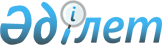 Об установлении размера платы на расходы по содержанию жилья (кроме содержания индивидуального жилого дома) и потребления коммунальных услуг, принимаемые при назначении жилищной помощи малообеспеченным семьям (гражданам)
					
			Утративший силу
			
			
		
					Решение акима Атырауской области от 14 апреля 2000 года N 437 Зарегистрировано управлением юстиции Атырауской области 7 сентября 2000 года за N 272. Утратило силу решением акима Атырауской области от 24 июля 2008 года № 19      Сноска. Утратило силу решением акима Атырауской области от 24.07.2008 № 19.



      Во исполнение Закона Республики Казахстан от 16 ноября 1999 года N 477-1 Z990477 "О внесении изменений в некоторые законодательные акты Республики Казахстан по вопросам социальной защиты населения" решил:



      1. Утвердить перечень работ, учитываемых при предоставлении жилищной помощи по расходам на содержание жилища, а также предельные расходы на утвержденные виды работ согласно приложения N 1. 



      2. Кооперативам собственников квартир представить к 20 апреля 2000 года в органы труда, занятости и социальной защиты населения действующие тарифы, утвержденные в установленном законодательством порядке.



      3. Установить на следующие виды коммунальных услуг предельные нормы потребления на одного человека в месяц, принимаемые при назначении жилищной помощи:

      1) газа на приготовление пищи, подогрев воды на хозяйственно-питьевые нужды согласно приложения N 2;

      2) холодной и горячей воды, отвода сточных вод согласно приложения N 3;

      3) электроэнергии в размере 30 кВт. час, а проживающим в домах, оборудованных электрическими плитами не более 55 кВт. час.



      4. Принимать установленные законодательством порядке действующие нормы потребления следующих видов коммунальных услуг при назначении жилищной помощи:

      - теплоснабжение;

      - мусороудаление;

      - обслуживание лифтов.

      5. Областному управлению труда, занятости и социальной защиты населения (Кайрешев С.), акимам города и районов при назначении жилищной помощи руководствоваться настоящим решением.

      6. Контроль за исполнением данного решения возложить на заместителя акима области Мурсалиеву Т.К.

      7. Настоящее решение вступает в силу с 1 апреля 2000 года.     Аким области

Приложение N 1     

к решению акима области  

N 437 от 14 апреля 2000 года Перечень работ, учитываемых при предоставлении жилищной помощи по расходам на содержание жилищаN |                     Наименование                   |  Затраты|

  |                                                    | на 1м.кв|

                                                         полезной|

                                                         площади|

  |                       2                            |    3    |

1 |Текущий ремонт:                                     |         |

  |а) содержание частей дома: замена отдельных участков|         |

  |отмостков по периметру здания, герметизация стыков и|         |

   заделка выбоин и трещин, утепление промерзающих     |         |       участков стен, штукатурка и побелка наружных стен   |         |

  |домов, все виды |работ по устранению течи кровель   |         |

   (кроме полной замены), все виды штукатурно          |         |

  |-малярных работ во всех помещениях, кроме жилых,    |         |

  | заделка и ремонт перил, замена элементов           |  0-61   |

  | деревянных лестниц в подъездах;                    |        |

  |б) все виды работ по подготовке жилых зданий в      |         |

  |осенне-зимний |и летний периоды: замена разбитых    |         |

  |стекол и ремонт дверей |в подъездах, теплоизоляция  |         |

  |трубопроводов, прочистка колодцев, очистка кровли от|         |

  | мусора, грязи, листьев, очистка и дезобработка     |         |

  | подвалов 2 раза в год.                             |         |

2 |Уборка придомовой территории, удаление снега и наледи|        |

  |с пешеходных дорожек, уборка газонов, их косьба,    |         |

  |подготовка и посыпка песка на тротуары в зимний     |         |

  |период, оплата труда                                |  1-74   |

  |дворников, социальное страхование, приобретение     |         |

  |инвентаря, спецодежды, уборка контейнерных площадок.|         |

3 |Дежурное освещение (освещение подъездов)            |  0-48   |

4 |Содержание АУП (заработная плата, социальное        |  1-55   |

  |страхование,|административно-хозяйственные расходы) |         |

5 |Техническое обслуживание систем отопления и         |  1-86   |

  |элеваторных узлова) по обслуживанию систем отопления: 

  |- осмотр систем отопления;                          |         |

  |- включение и отключение системы отопления (осень,  |         |

  |  весна, аварийное, режимное);                      |         |

  |- консервация систем отопления (весной); проверка   |         |

  |  состояния систем отопления в период консервации   |         |

  |  1 раз в 10 дней;                                  |         |

   - регулировка систем отопления при запуске и при    |         |

     изменении режимов;                                |         |

  |-устранение незначительных неисправностей в системах|         |

  |  отопления (закрепление отставших участков         |         |

     теплоизоляции, покровного слоя, устранение течей, |         |

  |  покровного слоя, устранение течей, в том числе в  |         |

  |  резьбовых соединениях без их замены, установка    |         |

     бандажей на трубы,|очистка грязевиков,            |         |

     воздухосборников, запорно-регулирующей арматуры от|         |

  | накипи и солевых отложений, укрепление опор под    |         |

  | расшатавшимися разводящими магистральными          |         |

  | трубопроводами, смена прокладок, арматуры);        |         |

  |- замена воды в системах перед отопительным сезоном;|         |

  |- гидравлическая промывка систем отопления;         |         |

  |- наладка и включение в работу КИПиА и              |         |

     электроаппаратуры.                                |         |

  |б) по обслуживанию элеваторных узлов (ИТП):         |         |

  |- осмотр ИТП 2 раза в месяц с замером температуры,  |         |

      давления коэффициента смещения;                  |         |

  | - переключение на режим горячего водоснабжения в   |         |

  |   начале и окончании отопительного сезона и по     |         |

  |   режиму работы теплосети;                         |         |

  |- смена прокладок запорной и регулирующей арматуры; |         |        - очистка грязевиков, запорной и регулирующей      |         |

  |  арматуры от накипи и солевых отложений;           |         |

  |- замена дроссельных органов (сопел, стаканов, шайб)|         |

     и при необходимости их корректировка;             |         |

  |- устранение течей;                                 |         |

  |- укрепление расшатавшихся опор;                    |         |

  |- контроль, наладка, включение приборов КИПиА и     |         |

  |  электроаппаратуры.                                |         |

6 |Техническое обслуживание горячего и холодного       |   3-23  |

   водоснабжения, канализация, электроснабжения:       |         |

  |а) сантехнические:                                  |         |

  |- прочистка канализационных стоков;                 |         |

  |- прочистка канализации в подвале, включая выпуск до|         |

    1-го колодца;                                      |         |

  |- прочистка засора унитаза на 1-ом этаже;           |         |

  |- замена клапанов, прокладок, контргаек, сгонов,    |         |

  |  резьб, поплавков, коронок, вентилей, гибких       |         |

     подводок, включая материал;                       |---------|

  |- из материала квартиросъемщика (смена              |         |

  |  полотенцесушителя, смена сифонов, груш, манжет,   |---------|

     смена смесителей, включая                         |         |

  |  сварочные работы, смена сантехоборудования,       |         |

  |  находящегося в аварийном состоянии);              |         |

  |- регулировка смывных бачков;                       |         |

  |- устранение течи на резьбовых соединениях;         |         |

  |- наваривание свищей;                               |         |

  |- смена участков стояков ГВС и ХВС в перекрытии,    |         |

     включая пробивку отверстий;                       |         |

  |- замена отдельных участков трубопроводов ГВС и ХВС |         |

  |  не более 1 м;                                     |         |

  |- смена труб чугунной канализации до 2-х м в подвале|         |

  |  или квартире, включая смену фасонных частей       |         |

  |  (без стоимости материалов);                       |         |

  |- устранение течи на вентилях, задвижках в подвалах,|         |

  |  техэтажах;                                        |         |

  |- устранение просадки канализационных трубопроводов |         |

  |  и выпусков;                                       |         |

  |- откачка воды из подвальных помещений;             |         |

  |- производство профилактического ремонта в подвале. |         |

  |б) электротехнические:                              |         |

  |- выполнение временной схемы электроснабжения;      |         |

  |- замена сгоревших предохранителей в ГРЩ;           |         |

  |- восстановление отгоревших проводников фаза-нуль   |         |

  |  в ГРЩ вэтажном щите;                              |         |

  |- подача напряжения на дежурное освещение;          |         |

  |- замена выключателей дежурного освещения.          |         |

7 | Прочие расходы:                                    |         |

  | Банковские и кассовое обслуживание                 |  0-45   |

  | ИТОГО                                              |  9-92   |

  | НДС 20%                                            |  1-98   |

  | ВСЕГО с НДС                                        |  11-90  |

Приложение N 2      

к решению акима области  

N 437 от 14 апреля 2000 года Нормы отпуска газа для приготовления пищи, подогрева воды на хозяйственно-бытовые нужды на 1 человека в месяцN |              Наименование               |Природный  |Сжиженный|

  |                                         |газ(куб.м.)|газ (кг) |

--|---------------------------------------------------|-------   -|

1 |                  2                      |    3    |    4      |

1 |Наличие газовой плиты и центрального     |    10   |   4,8     |

  |горячего водо-снабжения                  |         |           |

2 |Наличие газовой плиты, отсутствие        |   12,5  |   8,2     |

  |центрального горячего водоснабжения      |         |           |

--|и газового нагревателя                   |         |           |

3 |Наличие газовой плиты, газового          |   18,5  |   13,7    |

  |нагревателя и отсутствие центрального    |         |           |

  |горячего водоснабжения                   |         |           |Приложение N 3      

к решению акима области  

N 437 от 14 апреля 2000 года Нормы потребления холодной и горячей воды, отвода сточных вод 

Нормы потребления холодной и горячей воды---------------------------------------------------------------------

N|          Типы квартир                  |норма         |норма     |

|                                         |потребления  |потребления 

|                                         |холодной воды|горячейводы

                                          |на 1 человека|на 1 чел. |

|                                         |в сутки,     |в сутки,  |

|                                         | литров      |литров    

1|                     2                  |      3      |      4

1|Жилые дома квартирного типа:            |      100    |     120  |

|с централизованным горячим водоснабжением|             |          |

|и канализацией                           |             |          

|с централизованным холодным водоснабжением|     210    |      -   |

|и канализацией                           |             |          

|с централизованным холодным водоснабжением|     75     |      -   

|без канализацией                         |             |          

|с централизованным холодным водоснабжением|    125     |      -   |

|и канализацией без ванн                  |             |          

2|Жилые дома секционного типа:            |             |          |

|с централизованным горячим водоснабжением|       60    |     80   |

|и канализацией                           |             |          |

3|Частные жилые дома:                     |             |          

|с водопроводной колонкой                 |       40    |     -    

|с вводом водопровода                     |       75    |      -    --------------------------------------------------------------------- 2. Нормы отвода сточных вод      Нормы отвода сточных вод определяются по домам, оборудованным  канализацией, по общей норме потребления холодной и горячей воды на 1 человека в сутки.
					© 2012. РГП на ПХВ «Институт законодательства и правовой информации Республики Казахстан» Министерства юстиции Республики Казахстан
				